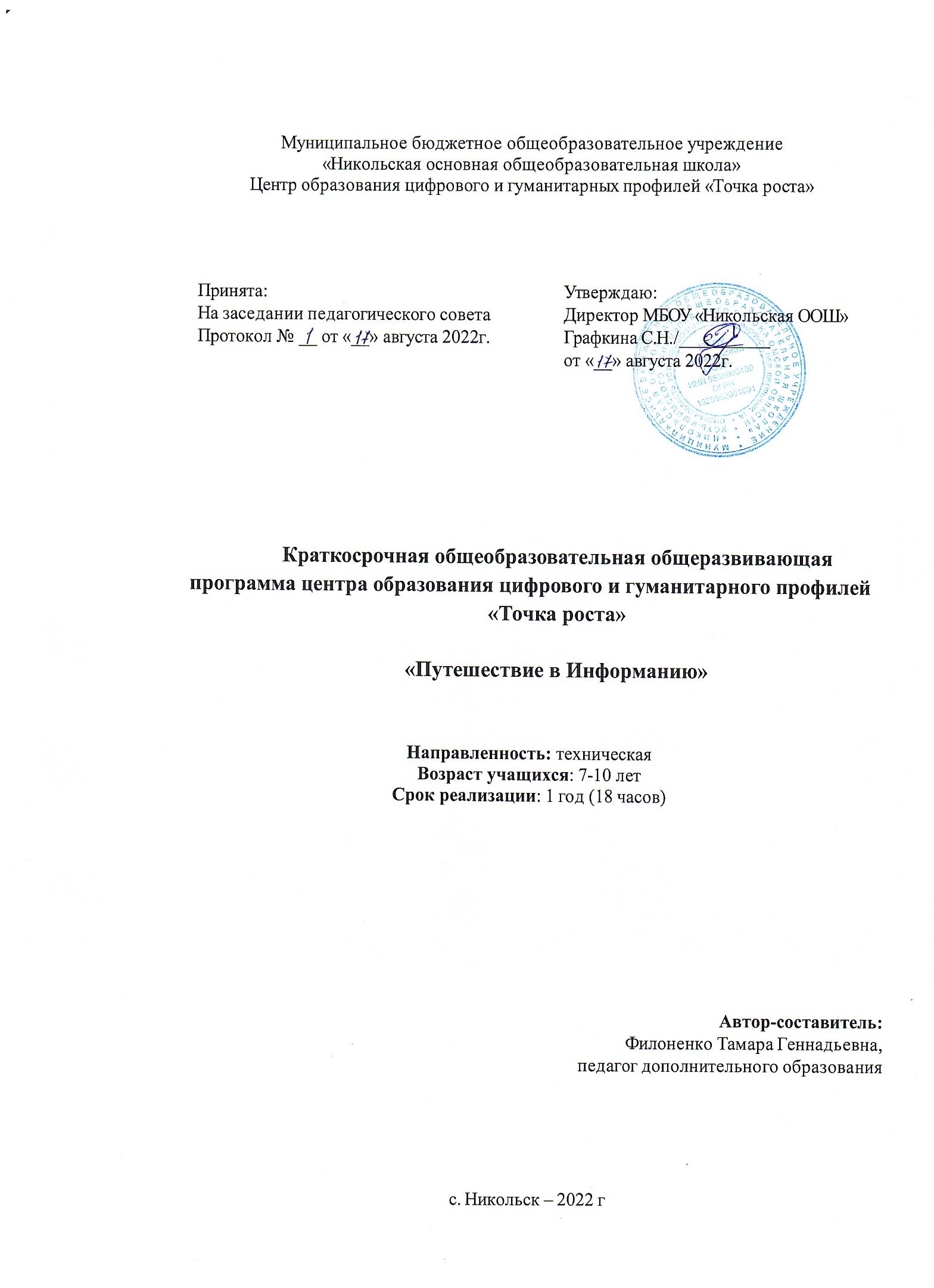 Пояснительная записка.Направленность и уровень программы. Программа дополнительного образования "Путешествие в Информанию" является программой Центра образования цифрового и гуманитарного профилей «Точка роста» в рамках нацпроекта «Образование» для обучающихся 7-10 лет.Направленность (профиль) программы: техническая.Уровень программы: базовый.Актуальность настоящей дополнительной образовательной программы заключается в том, что интерес к изучению новых технологий у подрастающего поколения и у родительской общественности появляется в настоящее время уже в дошкольном и раннем школьном возрасте. Поэтому сегодня, выполняя социальный заказ общества, система дополнительного образования должна решать новую проблему - подготовить подрастающее поколение к жизни, творческой и будущей профессиональной деятельности в высокоразвитом информационном обществе.Отличительные особенности программы заключаются в том, что программа построена так, чтобы не препятствовать проявлению инициативы обучающихся в личных творческих идеях, способствует профессиональной ориентации в области ИКТ и желанию экспериментировать и самостоятельно совершенствоваться.Новизна программы заключается в том, что программа дает возможность не только изучить различные средства ИКТ, но и применить их, используя комплексно, при решении проблемных ситуаций через проектную деятельность.Педагогическая целесообразность программы заключаются в том, что она является одним из механизмов формирования творческой личности, дает навыки овладения начального моделирования, изучения понятий конструкции и ее основных свойств (жесткости, прочности, устойчивости), навыки взаимодействия в группе.Адресат программы: дети 7-10 лет.Формы организации образовательного процесса: очная.Объём и срок освоения программы: 18ч.Режим занятий: 1 раз в неделю по 0,5 ч.Виды и периодичность контроля: промежуточный (презентация эскиза) и итоговый (защита проекта).Цели и задачиЦель	формирование	эстетического	чувства,	привития	навыков	работы	на компьютере, использование полученных знаний на других предметахЗадачи:обучение:развитие познавательного интереса к ИКТ.познакомить школьников с основными свойствами информациинаучить их приемам организации информацииформирование общеучебных умений и навыковприобретение знаний, умений и навыков работы с информациейформирование умения применять теоретические знания на практикедать школьникам первоначальное представление о компьютере и сферах его применения;развитие:памяти, внимания, наблюдательностиабстрактного и логического мышлениятворческого и рационального подхода к решению задач; 3 ) воспитаниенастойчивости, собранности, организованности, аккуратностиумения работать в минигруппе, культуры общения, ведения диалогабережного отношения к школьному имуществу,навыков здорового образа жизни.Содержание программы Учебный планСодержание программыПравили поведения и техники безопасности в компьютерном кабинете (2 часа)Теория: Знакомство с кабинетом, с правилами поведения в кабинете. Демонстрация возможностей компьютера и непосредственно того, что они будут делать на кружке.Компьютер и его устройства (2 часа )Теория: Знакомство с компьютером и его основными устройствами.Графический редактор Paint (2 часа)Теория: Знакомство с графическим редактором, его основными возможностями, инструментарием программы.Практика: Составление рисунков на заданные темы. Меню программы. Меню «Вставка». Составляем поздравительную открытку.Текстовый редактор Word (2 часов)Теория: Знакомство с текстовым редактором Word. Меню программы, основные возможности.Практика: Инструментарий программы. Меню «Файл». Создание компьютерного рисунка в текстовом редакторе. Схемы. Меню «Ссылки». Реферат, правила оформления рефератов.Знакомство с MS PowerPoint. (2)Теория: Знакомство с MS PowerPoint.Практика: создание простой презентации без переходов. Создание анимации. Вставка изображений. Вставка звука. Видео переходы. Циклическая презентация. Защита проектов.Знакомство с фото и видеоредактором. (4)Теория: Знакомство с программами.Практика: создание фотоколлажа, создание видеороликов. Защита проектов.Работа над проектом мультфильм в PowerPoint. (4) Теория: Знакомство с программами.Практика: создание мультфильмов. Защита проектов.4.Планируемые результатыЛичностные результаты: развитие самостоятельности и личной ответственности за свои поступки, в том числе в информационной деятельности.Метапредметные результатыиспользование знаково-символических средств представления информации для создания моделей изучаемых объектов и процессов, схем решения учебных и практических задач;активное использование речевых средств и средств информационных и умение работать в материальной и информационной среде начального общего образования (в том числе с учебными моделями) в соответствии с содержанием конкретного учебного предмета.             4) коммуникационных технологий (далее - ИКТ) для решения коммуникативных и познавательных задач;         5)овладение логическими действиями сравнения, анализа, синтеза, обобщения, классификации по родовидовым признакам, установления аналогий и причинно- следственных связей, построения рассуждений, отнесения к известным понятиям;Предметные результаты1. приобретение первоначальных представлений о компьютерной грамотности.освоение доступных способов изучения природы и общества (наблюдение, запись, измерение, опыт, сравнение, классификация и др., с получением информации из семейных архивов, от окружающих людей, в открытом информационном пространстве);овладение элементарными практическими умениями и навыками в различных видах художественной деятельности (рисунке, живописи, скульптуре, художественном конструировании), а также в специфических формах художественной деятельности, базирующихся на ИКТ (цифровая фотография, видеозапись, элементы мультипликации и пр.).приобретение первоначальных знаний о правилах создания предметной и информационной среды и умений применять их для выполнения учебно-познавательных и проектных художественно-конструкторских задач.При итоговой оценке качества освоения … должна учитываться готовность к решению учебно-практических и учебно-познавательных задач на основе коммуникативных и информационных умений.Условия реализации программыМатериально-техническое обеспечение:Кабинет соответствующий нормативам , с мебелью (ученические парты, стулья). ПК учителя, ПК ученика.Информационное обеспечение:Компьютер, мультимедийный проектор, динамики, экран, вэбкамера. Доступ к сети интернет.Формы аттестацииФорма	отслеживания	и	фиксации	образовательных	результатов:	фото, презентация изделий или творческого проекта.Форма предъявления и демонстрации образовательных результатов: презентация изделия, портфолио, фото, видео-презентация достижений.Способы проверки результатов освоения программыВиды контроля: начальный, итоговый.Оценочные материалыУровни развития на начало года (октябрь), конец года (май) Выше среднего <+>	Средний <0>	Низкий <->Методические материалыМетоды	обучения:	словесный,	наглядный	практический,	репродуктивный, игровой, проектный.Метод воспитания: мотивация, поощрение, стимулирование.Формы организации образовательного процесса:Некоторые	занятия	проходят	в	форме	самостоятельной	работы,	где стимулируется самостоятельное творчество.На протяжении всего обучения происходит постепенное усложнение материала. Широко применяются занятия по методике «мастер-класс», когда педагог вместе с учащимися выполняет работу, последовательно комментируя все стадии ее выполнения, задавая наводящие и контрольные вопросы по ходу выполнения работы, находя ошибки и подсказывая пути их исправления. Наглядность является самым прямым путем обучения в любой области, а особенно в изобразительном искусстве.Одно из главных условий успеха обучения детей и развития их творчества – это индивидуальный подход к каждому ребенку. Важен и принцип обучения и воспитания в коллективе. Он предполагает сочетание коллективных, групповых, индивидуальных форм организации на занятиях.На занятиях создана структура деятельности, создающая условия для творческого развития учащихся на различных возрастных этапах и предусматривающая их дифференциацию по степени одаренности. Основные дидактические принципы программы: доступность и наглядность, последовательность и систематичность обучения и воспитания, учет возрастных и индивидуальных особенностей детей. Обучаясь по программе, дети проходят путь от простого к сложному, с учетом возрастных особенностей.Формы организации учебного занятия:	выставка, мастер-класс, открытое занятие, праздник, практическое занятие, творческая мастерская.Педагогические технологии: технология проектной деятельности, технология игровой деятельности, здоровьесберегающая технология.Занятия проводятся как теоретические, так и практические, но чаще всегокомбинированные.Алгоритм учебного занятия:ОргмоментАктуализация знаний и умений 3.Мотивация. Целеполагание.4.Организация восприятия 5.Организация осмысления 6.Первичная проверка понимания 7.Организация первичного закрепления 8.Анализ9.РефлексияФилоненко Тамара Геннадьевна, педагог дополнительного образования, стаж работы - 5 лет.Наличие навыков письма и чтения.Личностные результаты:развитие самостоятельности и личной ответственности за свои поступки, в том числе в информационной деятельности.Метапредметные результаты:использование знаково-символических средств представления информации для создания моделей изучаемых объектов и процессов, схем решения учебных и практических задач;активное использование речевых средств и средств информационных иумение работать в материальной и информационной среде начального общего образования (в том числе с учебными моделями) в соответствии с содержанием конкретного учебного предмета.коммуникационных технологий (далее - ИКТ) для решения коммуникативных и познавательных задач;овладение логическими действиями сравнения, анализа, синтеза, обобщения, классификации по родовидовым признакам, установления аналогий и причинно- следственных связей, построения рассуждений, отнесения к известным понятиям.Предметные результатыприобретение первоначальных представлений о компьютерной грамотности.освоение доступных способов изучения природы и общества (наблюдение, запись, измерение, опыт, сравнение, классификация и др., с получением информации из семейных архивов, от окружающих людей, в открытом информационном пространстве);овладение элементарными практическими умениями и навыками в различных видах художественной деятельности (рисунке, живописи, скульптуре, художественном конструировании), а также в специфических формах художественной деятельности, базирующихся на ИКТ (цифровая фотография, видеозапись, элементы мультипликации и пр.).Сформировать эстетические чувства и привить навыки работы на компьютере.1.  Правили поведения и техники безопасности в компьютерном кабинете (2 часа)
Знакомство с кабинетом, с правилами поведения в кабинете. Демонстрация возможностей компьютера и непосредственно того, что они будут делать на кружке.2.  Компьютер и его устройства (2 часа )
Знакомство с компьютером и его основными устройствами.3.  Графический редактор Paint (2 часа)
Знакомство с графическим редактором, его основными возможностями, инструментарием программы.Составление рисунков на заданные темы. Меню программы. Меню «Вставка». Составляем поздравительную открытку.4.  Текстовый редактор Word (2 часов)
Знакомство с текстовым редактором Word. Меню программы, основные возможности.Инструментарий программы. Меню «Файл». Создание компьютерного рисунка в текстовом редакторе. Схемы. Меню «Ссылки». Реферат, правила оформления рефератов.5.  Знакомство с MS PowerPoint. (2)
Знакомство с MS PowerPoint.Создание простой презентации без переходов. Создание анимации. Вставка изображений. Вставка звука. Видео переходы. Циклическая презентация. Защита проектов.6.  Знакомство с фото и видеоредактором. (4)Знакомство с программами.Создание фотоколлажа, создание видеороликов. Защита проектов.7.  Работа над проектом мультфильм в PowerPoint. (4)Знакомство с программами.Создание мультфильмов. Защита проектов.Программа «Путешествие в Информанию» направлена на повышение интереса к изучению новых технологий у подрастающего поколения. Поэтому сегодня, выполняя социальный заказ общества, система дополнительного образования должна решать новую проблему - подготовить подрастающее поколение к жизни, творческой и будущей профессиональной деятельности в высокоразвитом информационном обществе.Программа построена так, чтобы не препятствовать проявлению инициативы обучающихся в личных творческих идеях, способствует профессиональной ориентации в области ИКТ и желанию экспериментировать и самостоятельно совершенствоваться.Данная программа заключается в том, что она дает возможность не только изучить различные средства ИКТ, но и применить их, используя комплексно, при решении проблемных ситуаций через проектную деятельность.Программа направлена на повышение интереса к изучению новых технологий у подрастающего поколения.Дополнительная общеобразовательная (общеразвивающая) программа «Путешествие в Информанию»№Ф.И.ребёнкаЗнание ТБ при работе с компьюторомЗнание ТБ при работе с компьюторомУмение рисовать плоские изображения, создавать фото, видеоУмение рисовать плоские изображения, создавать фото, видеоУмение создават ь объемн ые фигурыУмение создават ь объемн ые фигурыЗнание основ композиции, композицииЗнание основ композиции, композицииУмение разрабатыв ать схему изделияУмение разрабатыв ать схему изделияУмение работать с программомиУмение работать с программоми12